SundayMondayTuesdayWednesdayThursdayFridaySaturdayNovember  2020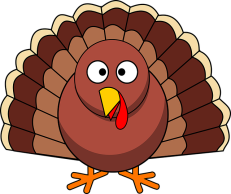 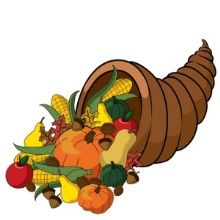              Bluebirds Class I                                       Mrs. Jarvis M-F 9-1November  2020             Bluebirds Class I                                       Mrs. Jarvis M-F 9-1November  2020             Bluebirds Class I                                       Mrs. Jarvis M-F 9-1November  2020             Bluebirds Class I                                       Mrs. Jarvis M-F 9-1November  2020             Bluebirds Class I                                       Mrs. Jarvis M-F 9-1November  2020             Bluebirds Class I                                       Mrs. Jarvis M-F 9-1November  2020             Bluebirds Class I                                       Mrs. Jarvis M-F 9-11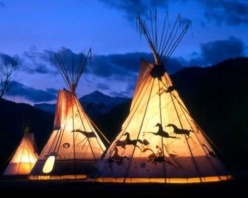 2Reviewing F, E, D and P& numbers 1-5this week3ElectionDay4Snip, snip –Reviewing and cutting shapes5NO SCHOOLVirtual teachers convention6NO SCHOOL     Happy birthday 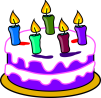 AMELIA!789Letter Rr#610Guided drawing11Making name rockets3..2..1..Blast off!12Science experiment -hopping corn!13Look for student updatein folder141516   Bb for BaconFrancis Bacon –our scientist of the month17Number 718 Let’s be     corny!It’s Corn Day! 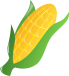 19Names and numbers20  Bubble fun!212223    Happy      birthdayLAWRENCE and REAGAN!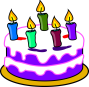 24Let’s talk turkey!Thanksgiving crafts25   Half Day 12pm dismissal26  HAPPYTHANKSGIVING!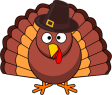 Gobble, gobble!27NO SCHOOL282930Welcome back to school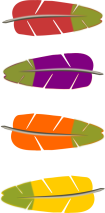 